MIDDLE SCHOOL DAILY     ANNOUNCEMENT BOARD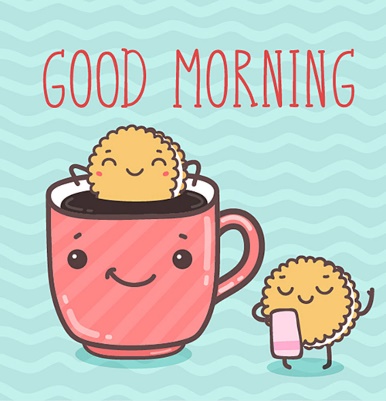 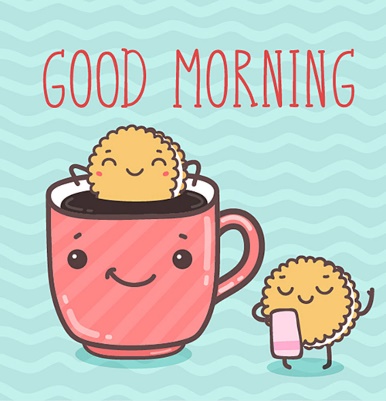  Wednesday September 22, 2021Good morning Ida Middle School!  … **The cafeteria did have a change of their lunch offerings this week.  Today’s lunch will be Chicken Noodle Soup – grilled cheese or cheesy breadstick.**This Friday will be “Support your Favorite Sport Shirt”, lets show our IDA P.R.I.D.E.  Your 1st hour teachers will take a count for your points.  **We will kick off our Fall Fundraiser today.  You will receive your sales packet and watch a brief presentation today.  We will be selling Mrs. Fields cookie dough, The Cheesecake Factory cheesecakes along with some other yummy baked goods!  We’re looking forward to a good sale and there are some pretty amazing prizes that you can earn.  SPORTS NEWS:Tonight our 7th & 8th grade football team will take on the Dundee Vikings at Dundee starting at 5 p.m.Meanwhile, our 7th & 8th grade volleyball teams will take the court at Ida this afternoon to face Onsted.  7th grade begins at 5 p.m.**Good luck to all of our student athletes today!!!  STUDENT COUNCIL NEWS:  Any student in 6-8th grade interested in running for Student Council Representative, pick up a petition in the office. Please read the directions  carefully and return your properly completed petition to Mrs. Butz no later than Friday, September 24th by the end of the day.**Remember, it’s a GREAT day to be a BLUESTREAK!  ***At this time, please stand to recite the Pledge of Allegiance.